Mövzu: Müalicə-profilaktika müəssisələri layihələrinin gigiyenik ekspertizasının əhəmiyyəti. Layihə sənədlərinin (situasiya planı, baş plan və daxili planlaşdırma) gigiyenik cəhətdən qiymətləndirilməsi ЛАЙИЩЯЛЯРИН ЭИЭИЙЕНИК ГИЙМЯТЛЯНДИРИЛМЯСИИнсаны ящатя едян мцщит онун щяйат фяалиййяти вя саьламлыьы цчцн ялверишли шяраит йаратмалыдыр. Бу бахымдан иншаат лайищяляриндя тябии амиллярин – иглим, йерин релйефи, торпаг шяраити, ачыг су щювзяляри, йашыллыг сащяляри мясяляляринин юз щяллини неъя тапмасынын ящямиййяти бюйцкдцр.Лайищянин експертизасында яразинин иншаат обйектинин тяйинатына уйьунлуьу (мянзил, хястяхана, мяктяб вя с.), атмосфер щавасынын чирклянмя ещтималы, су тяъщизаты вя санитарийа тямизлянмясинин мягсядйюнлц щялли вя с. мясяляляр юйрянилмялидир.Лайищянин охунмасы. Иншаат лайищяляри мятн вя график щиссялярдян ибарятдир. Мятн щиссяси бир чох сянядлярин дястиндян ибарят олуб, юзцндя изащат вярягясини, лайищя тапшырыьы, рясми сянядляри – йерли иъра щакимиййяти тяряфиндян торпаг сащяси айрылмасы щагда гярар, санитарийа вя мцвафиг органларын разылыг ряйляри вя диэяр йазылы материаллары ъямляшдирир. Бурада баш план, ситуасийа планы, бинанын, мяртябянин дахили планы, цмуми изащат гейдляриндян ялавя лайищянин айры-айры щиссяляриня даир (цмуми щисся, мемарлыг-иншаат, техноложи, су тяъщизаты, канализасийа, гыздырыъы систем, вентилйасийа вя с.) мялуматлар да верилир. Изащат гейдляриндя лайищянин мязмуну, ясас мемарлыг-планлашдырма щялли, техники-игтисади вя иншаат эюстяриъиляри верилир. Изащат гейдляри иля танышлыг лайищянин график щиссясини юйрянмяк ишини асанлашдырыр.График щисся – мцхтялиф график тясвирлярдян ибарятдир. Йашайыш биналарынын, тядрис, мцалиъя-профилактика, иътимаи иашя вя сянайе мцяссисяляринин график тясвириня мемарлыг-иншаат ъизэиляри дейилир.Лайищяйя щям дя мебелин йерляшдирилмясинин тясвири, техноложи аваданлыг, гыздырыъы систем, вентилйасийа, су тяъщизаты, канализасийа, електрик вя рабитя шябякяляринин график тясвирляри дя дахилдир. Ъизэиляря бахмагдан мягсяд лайищя тяртиб олунаркян эиэийена норма вя гайдаларына риайят олунмасыны йохламагдыр. Она эюря дя мцайиня апаран шярти ишаряляри айдынлашдырмаьы, обйектин форма вя юлчцлярини, щансы материалдан истифадя едиляъяйини тяйин етмяйи, бязи щесабламалары апармаьы (мясялян, мясафя юлчцляри, отагларын сащяси, щяъми, йерин майиллик фаизи вя с.) баъармалыдыр. Щяким график тясвирдя истифадя олунан цмуми шярти ишаряляри танымалыдыр. Ъизэилярин ады мязмунундан асылы олараг бюйцк щярфлярля вярягин ашаьы саь кцнъцндя ишаря едилир: МИ – Мемар вя иншаат конструксийалары; СК – су кямяри вя канализасийа; ГВ – гыздырыъы систем вя вентилйасийа; ЕИ – електрик ишыгланмасы; РР – рабитя вя радио гурьулары; ГТ – газ тяъщизаты.Експертиза заманы щяким ситуасийа планына вя баш плана, бинанын цфцги вя шагули кясикляр планына, фасад, йяни эюрцнцшцня вя диэяр техники ъизэиляря (гыздырыъы систем, вентилйасийа, су тяъщизаты, канализасийа вя с.) бахмалыдыр.Ъизэилярдяки юлчцлярин тяйини. Ъизэилярдя хятти вя нисби мигйаслардан истифадя олунур. Мемар-иншаат ъизэиляри 20-ъи ъядвялдяки мигйасларда верилирЪядвял 20Ъизэилярин мигйасларыБязян ъизэилярдя айры-айры гурьулары, мясялян, вентилйасийа камерасынын планыны, даща да бюйцк, йяни 1:25 мигйасында да вермяк олар.Тикинтинин торпаг сащясинин, ярази планы вя баш планынын охунмасы. Лайищянин мцзакиряси заманы щяким ярази планына, ири мигйаслы 1:10000; 1:25000 топографик хяритяйя вя йа ситуасийа планына бахмалыдыр. Бурада йерли яламятлярдян ялавя йерин релйефи дя эюстярилир ки, бунунла да яразинин вязиййяти, сащяси, формасы, майиллийи вя онун истигамяти тяйин едилир. Цфцги кясикляр арасындакы щцндцрлцкляри 0,5; 1,5 вя йа 10 м-дян бир верирляр. Цфцги кясикляр арасындакы щцндцрлцйц билмяк цчцн ики бири-бириня гоншу цфцги хятляр цзяриндяки рягямляри гейд едиб, чохдан азы чыхыб, икийя бюлцрляр. Мясялян, цфцги хятляр цзяриндя 214 вя 215 гейдляри вардыр. о заман кясийин щцндцрлцйц , йяни 0,5 м-я бярабярдир.Щоризонт хятляринин бири-бириня ня дяряъядя йахын вя йа узаг майиллийин кяскин вя йа зяиф олмасыны айдынлашдырыр.Ситуасийа планы лайищяляшдирилмяси нязярдя тутулан обйект цчцн айрылмыш торпаг сащясинин вя онун ятрафынын ярази планыдыр. Ситуасийа планы обйектин ятрафындакы обйектляря, тикилиляря эюря йерляшдирилмяси вя онлар арасындакы мясафяляри, бир-бириня олан мцнасибяти характеризя едир. Бу планда кцляк кцлц дя тясвир едилир ки, бунунла да атмосфер чирклянмяляринин неъя йайыла биляъяйини гиймятляндирмяк олар. Bу сянядля яразинин релйефини дя айдынлашдырмаг мцмкцндцр. Лайищянин експертизасы заманы обйектин йерляшдийи яразидя санитарийа мцщафизя зоналарыны да характеризя етмяк олар.Релйефин вязиййятини гиймятляндирдикдя ики нюгтя арасында олан майиллик фаизини билмяйин дя ящямиййяти вар. Буну тяйин етмяк цчцн Х=(Щх100):З% дцстурундан истифадя олунур. Дцстурда Щ – ики нюгтя арасындакы щцндцрлцк фярги (цфцги кясикляр арасындакы щцндцрлцк), З – ики нюгтя арасындакы мясафядир.Баш план лайищяляшдириляъяк обйектин (хястяхана, сянайе мцяссисяси вя с.) торпаг сащясинин тикилмяси вя абадлашдырылмасы планына дейилир. Бу ъизэидя сащянин сярщядляри, тикилмиш вя тикилмяси нязярдя тутулан биналар, йашыллыглар вя йоллар эюстярилир.Ъизэи вярягиндя тясвири верилмиш бина вя гурьуларын адлары – експликасийа-шярти ишарялярля (щярф вя йа рягямляр) верилир. Ъизэини охумагдан габаг вярягин саь ашаьы кцнъцндя ашаьыдакы мялуматлары эюрмяк олар: лайищяляшдирилян обйектин ады вя йа шярти ишаряси, лайищя тяшкилаты вя йа мемарын фамилиийасы, щазырланма тарихи, мигйас вя с. Мигйасы нязяря алыб, торпаг сащясини щесаблайыр, формасыны тяйин едир, майиллик фаизини, тикинти вя йашыллыг сащяляри вя фаизини тапырлар. Биналарын сямтляшдирилмяси (орийентасийа), онларын араларындакы мясафяляри вя с. тяйин едирляр. Биналар арасындакы мясафя бунларын юн вя баш тяряфляри айрыъа юлчцлмякля тяйин едилир. Бу юлчцлярин ящямиййяти ондадыр ки, релйеф вя бинанын мяртябяляринин инсолйасийайа, кюлэя салмайа ня дяряъядя тясир едяъяйини айдынлашдырыр. Ъизэи вярягиндя, адятян саь йухары кцнъдя ъящятляр эюстярилир. Бунун да кюмяйи иля бинанын юн эюрцнцшц, йяни узунуна йерляшдирилмяси вя йа пянъярялярин щансы ъящятя сямтляшдирилмясини тяйин етмяк олур.Айры-айры биналарын ъизэиляринин охунмасы. Адятян бинанын хариъи эюрцнцшц (юн, арха вя с.), планы, узунуна вя кюндялян кясик планлары нязярдян кечирилир.Фасад – бинанын хариъи эюрцнцшцндя онун мемарлыг симасыны, мяртябялийини, пянъяряляр, гапылар, ейванлар, ачыг ейванлар вя с.-нин сайы, формасы щаггында тясяввцр йарадыр. Ъизэи вярягяляриндя юн, арха вя йан фасадлар эюстярилир.Бинанын планы. Бу сяняддя мяртябялярин цфцги кясийи тясвир олунур. кясик дюшямя сятщиня паралел  щцндцрлцкдян кечмялидир. Бинанын планы ясас ъизэилярдян сайылыр. Чцнки щяким бурада мяртябянин дахили планлашдырылмасыны, отагларын мигдары, тяркиби вя бир-бириляриля гаршылыглы ялагясини, пянъяряляр вя гапыларын, пиллякянлярин вя санитарийа-техники гурьуларын – гыздырыъы ъищазлар, вентилйасийа, ялцзйуйан, айагйолу, ванна тясвирини, йерляшдирилмясини гиймятляндиря биляр. Бурада отагларын юн вя узунуна юлчцляри, дивар вя аракясмялярин галынлыьы да эюстярилир. Отагларын ортасында йа даирядя, йа да алтындан хятт чякилмякля сащяси эюстярилир. Планын контуру кянарында даиря ичярисиндя йазылмыш щярфляр узунуна, рягямляр ися кюндялян дивар охларыны эюстярир ки, бу да бинанын шагули кясик планларында щямин щярфляр вя рягямлярля ишаря олунур.Бинанын шагули кясик планлары. Бу узунуна вя кюндялян кясикляр планыдыр. Кясик планларына эюря щцндцрлцк юлчцлярини, бу кясийя дцшян конструксийа формаларыны эюрмяк олар. ону да нязяря алмаг лазымдыр ки, щцндцрлцкляр шярти сыфырдан щесабламагла метрлярля верилир. Бу сявиййя йа биринъи мяртябянин дюшямясинин, йа да ъизэидя гейд олунмуш ±0,00 щцндцрлцйц сявиййяси эютцрцлцр. Сыфыр сявиййясиндян ашаьы йерляшян бинанын цфцги елементляри мянфи (-) иля ишаря олунур. Мясялян, яэяр юзцлцн пянъяряси йанында -12 рягями йазылыбса, бу о демякдир ки, о сыфыр сявиййясиндян  ашаьыдыр. Кясик планында бинанын цмуми щцндцрлцйц, мяртябялярин дахили щцндцрлцйц, пянъярялярин ашаьы кянарынын дюшямядян вя йухары кянарынын тавандан мясафяси, санитарийа-техники гурьуларын юндян вя йандан эюрцнцшляри вя дюшямядян щцндцрлцйц, пянъяря вя гапыларын форма вя  юлчцляри, пянъярялярарасы мясафя, отагларын дяринлийи, пиллякянлярин пилляляринин сайы вя юлчцлярини эюрмяк олар. Истилик вя су кямяри борулары, канализасийа, електрик вя радио хятляри айрыъа ъизэи вярягяляриндя верилир. Плана бахышы адятян биринъи мяртябянин эиришиндян башлайыб хяйалян бцтцн отаглары эязиб пиллякянля о бири мяртябяляря чыхараг танышлыьы давам етдирирляр.Бцтцн сянядляря бахдыгдан сонра ряй верилир. Яэяр бахыш ИН вя Г (иншаат норма вя гайдалары), еляъя дя санитар-эиэийеник норма вя гайдаларынын позулма щаллары ашкар олунарса, онлар мцфяссял гейд олунмалы вя дцзялдилмяси эюстярилмялидир.Мцстягил иш цчцн тапшырыгАйры-айры биналарын (мянзил, мяктяб, иътимаи иашя, хястяхана, аптек, сянайе вя с.) лайищяляриля таныш олуб, эиэийеник ъящятдян гиймятляндирин.МЦАЛИЪЯ-ПРОФИЛАКТИКА МЦЯССИСЯЛЯРИ ЛАЙИЩЯЛЯРИНИН САНИТАРИЙА ЕКСПЕРТИЗАСЫЯсас мцалиъя-профилактика мцяссисяси хястялярин мцвяггяти йашамасы вя ихтисаслашдырылмыш стасионар тибби йардым алмасы цчцн нязярдя тутулан хястяханадыр. Бу мцяссисялярдя хястяляря стасионар тибби йардымын сямяряси бир чох амиллярдян, о ъцмлядян хястяхана мцщитинин эиэийеник ъящятдян ялверишли олмасындан чох асылыдыр.Оптимал эиэийеник шяраитин йарадылмасы илк нювбядя мцалиъянин сямярясини артырыр, хястялярин тезликля саьалмасыны, цалиъя-мцщафизя режиминин ясас елементи кими хястялярин соматик вя психи ращатлыьыны тямин едир, хястяханадахили инфексийаларын йайылмасынын гаршысыны алыр.Мцвафиг эиэийеник шяраитин мювъуд олмасы, щямчинин тибб ишчиляри цчцн саьлам ямяк шяраитинин йарадылмасы тибб елминин йени наилиййятляринин тяърцбяйя тятбиги цчцн вя хястялярин цмуми вя санитарийа мядяниййятинин йцксялмяси цчцн ялверишли зямин йарадыр.Хястяханаларда ялверишли эиэийеник шяраит онларын дцзэцн йерляшдирилмяси, лайищяляшдирилмяси, оптимал тикинти системинин сечилмяси, сямяряли планлашдырылмасы вя санитарийа-техники аваданлыьын гурашдырылмасы сайясиндя ялдя едилир. Азярбайъан Республикасында мцалиъя-профилактика идаряляри цчцн яразинин сечилмяси АзДТН 2.6.1. Дювлят Шящярсалма Нормалары иля тянзим олунур.Бу мясялялярин ня дяряъядя мцвяффягиййятля щялл олунмасы хястяханаларын лайищяляринин санитарийа експертизасы нятиъясиндя мцяййян едилир. Лайищялярдя хястяхана щаггында цмуми мялуматларла йанашы онун яразисини, планлашдырылмасыны, дахили гурулушуну вя с. сяъиййяляндирмяйя имкан верян тясвирляр ъямлянир.Лайищяляри мцайиня етмякля щяр бир щяким тикиляъяк мцалиъя мцяссисясиндя хястяляря эюстяриляъяк диагностика вя мцалиъя йардымынын тяшкилинин кейфиййятини яввялъядян гиймятляндиря вя зярури щалларда мцвафиг тякмилляшдириъи вя сямяряляшдириъи тяклифляр веря биляр.Мцалиъя-профилактика идаряляринин тикинтисиня даир «ТН вя Г» (тикинти норма вя гайдалары) дювлят стандартынын тялябляриня уйьун олараг хястяханаларын лайищя сянядляриня изащат вярягяси, ситуасийа планы, баш план, мяртябя планлары, фасад вя бинанын ен кясийинин ескиз планы дахилдир.Мцалиъя-профилактика мцяссисяляри лайищяляринин експертизасы мцалиъя-профилактика мцяссисяляри щаггында мцвафиг санитарийа нормалары вя гайдалары ясасында щяйата кечирилир.Експертиза ашаьыдакы ардыъыллыгла апарылыр.Изащат вярягиндян мцяссисянин ады, нечя чарпайылыг олмасы, поликлиника шюбясинин эцндя нечя хястяни гябул едя билмяси, хястяхана комплексинин тяркиби, су тяъщизаты, чиркаб сулары вя бярк туллантыларын узаглашдырылмасы, гыздырыъы вя вентилйасийа гурьулары вя с. щаггында мялумат ялдя едилир.Ситуасийа планына ясасян мцалиъя-профилактика мцяссисяси цчцн щямин йашайыш мяскяниндя йерин дцзэцн сечилдийи тяйин олунур.Хястяхана яразисинин тикинтисинин баш планына ясасян ашаьыдакылар гиймятляндирилир: тикинти сащясинин юлчцляри вя конфигурасийасы; дцзбуъаглы, тяряфлярин нисбяти 1:2 вя йа 2:3 олан конфигурасийа даща ялверишли щесаб олунур; ясас биналарын узунлуьу шяргдян гярбя доьру хятт цзря йерляшдирилмялидир ки, бу да палаталар цчцн ъянуб вя йа ъянуби-шярг ориентасийасыны тямин едир.Хястяхана яразисинин цмуми вя щяр чарпайыйа дцшян сащяси.Цмуми типли хястяханаларда щяр чарпайыйа дцшян сащя:50 чарпайылыг хястяханада 		– 150 чарпайылыг хястяханада 		– 300-400 чарпайылыг хястяханада 	– 500-600 чарпайылыг хястяханада 	– 800-1000 чарпайылыг хястяханада 	– 80 м2-дян аз олмамаг шяртиля планлашдырылыр.Хястяхананын яразисинин  цмуми сащяси ися 1,2-1,5 ща-дан аз олмамалыдыр.Шящярятрафы зонада йерляшдирилян хястяханаларда йолухуъу хястяликляр вя онколожи хястяханалар цчцн 15%, вярям хястяликляри хястяханасы цчцн 25%, йашлыларын бярпа мцалиъяси цчцн хястяханаларына 40% ялавя ярази сащяси айрылыр.Хястяхананын щансы систем иля тикилдийи тяйин олунуr.Яразисинин сечилмяси, онун сащясинин юлчцляри хястяхананын щансы систем цзря тикилмяси иля мцяййян олунур. Мцасир хястяхана тикинтиси ясас цч систем цзря щяйата кечирилир:а) мяркязляшдирилмиш тикинти системи – хястяхананын бцтцн гейри-йолухуъу мцалиъя шюбяляринин, диагностика бюлмяляринин вя йардымчы елементляринин бир бинада вя йа блоклашдырылмыш корпусларда йерляшдирилмясини нязярдя тутур. Бу систем шюбяляр арасында даща ращат гаршылыглы ялагя цчцн имкан йарадыр, хястялярин щярякят маршрутларыны гысалдыр, мцалиъя-диагностика шюбяляринин мяркязляшдирилмясини тямин едир вя хястяляря гуллуьу йахшылашдырыр. Бунунла йанашы беля хястяханаларда хястялярин ращатлыьы, щабеля хястяханадахили инфексийаларын профилактикасы чятинляшир, хястялярин тямиз щавада олмасы, тябии мцалиъя васитяляриндян истифадя едилмяси имканлары мящдудлашыр;б) мяркязляшдирилмямиш вя йа пяракяндя тикинти системи – мцхтялиф профилли хястяхана шюбяляринин аз мяртябяли айры-айры биналарда йерляшдирилмяси иля сяъиййялянир. Бу заман шюбяляр бир-бириндян йахшы тяърид олунур. Хястяханадахили инфексийанын профилактикасы асанлашыр, хястялярин тямиз щавада олмасы вя мцалиъя-мцщафизя режиминин сахланмасы цчцн шяраит йараныр. Лакин беля хястяханаларын тикинтиси вя истисмары бащалашыр, хястяляря гуллуг, диагностика вя мцалиъя йардымы чятинляшир.ъ) гарышыг тикинти системи – йухарыдакы щяр ики системин мцсбят, ялверишли ъящятлярини юзцндя бирляшдирир. Беля хястяханалар цчцн айрылмыш яразидя айры-айры биналарда йерляшян ясас мцалиъя, патоложи-анатомийа вя тясяррцфат корпусларында ялавя мцстягил йолухуъу хястяликляр, доьум, ушаг хястяликляри шюбяляри вя поликлиника йерляшдириля биляр.Ихтисаслашдырылмыш мцалиъя-профилакика мцяссисяляринин (доьум евляри, диспансерляр вя с.) лайищяляшдирилмяси заманы онларын профили, мцалиъя вя диагностика ишинин спесифик хцсусиййятляри нязяря алынмалыдыр.Щазырда ящалийя тябабятин айры-айры сащяляри цзря ихтисаслашдырылмыш вя комплекс диагностика вя мцалиъя йардымы эюстярян тибб мяркязляринин йаранмасы иля ялагядар инсанларын ращатлыьыны тямин етмяк вя мцалиъя-горуйуъу тядбирлярин еффективлийини артырмаг, мадди-техники базадан сямяряли истифадя етмяк цчцн даща компакт вя йерли шяраитя уйьун тикинти системляри сечилир вя тятбиг едилир. Бу заман елми-техники тяряггинин наилиййятляри ясасында щям мцалиъя мцяссисясинин идаря олунмасынын мяркязляшдирилмяси, тяъщизаты, тибб ишчиляринин ямяйинин эиэийеник ъящятдян сямяряли тяшкили, щям дя пасиyентлярин ращатлыьы вя мцалиъя тядбирляринин йцксяк еффекти тямин едилмиш олур. Бу заман хястяханаларын функсионал бюлмяляринин биналарын бири-бириндян етибарлы тяърид олунмуш голларында йерляшдирилмясиня хцсуси диггят йетирилир. Щяр бир бюлмя ейни заманда мцстягил вя там сящиййя ващиди кими дя фяалиййят эюстяря билир.Поликлиникалар бир гайда олараг айрыъа бинада, йахуд да чохмяртябяли йашайыш биналарынын I, II мяртябяляриндя йерляшдириля биляр.Хястяхана яразиси ясасян ашаьыдакы зоналара бюлцнцр:а) ясас мцалиъя корпуслары зонасы (гейри-йолухуъу хястяликляr цчцн);б) йолухуъу хястяликляр цчцн мцалиъя корпуслары зонасы;ъ) баь-парк зонасы – йашыллыг зонасы;ч) поликлиника – инзибати биналар зонасы;д) тясяррцфат зонасы.Бунлардан башга радиоложи вя патоложи-анатомийа корпуслары цчцн дя айрыъа зоналар нязярдя тутулмалыдыр. Бу заман соматик хястяликляр корпуслары, йолухуъу хястяликляр корпуслары, патоложи-анатомийа корпусу вя тясяррцфат зоналары цчцн айрылыгда эириш-чыхыш йоллары олмалыдыр. Цмуми яразидя тикинти сащяси – 12-15%-дян чох олмамалы, йашыллыг сащяси – 60%-дян аз олмамалыдыр.Йашыллыгларын ясас щиссяси баь-парк зонасы кими тяшкил олунур, бурада да соматик, йолухуъу хястяликляр вя ушаг шюбяляриндя мцалиъя олунан хястяляр цчцн сащяляр айрылмалыдыр. Хястяхананын айры-айры зоналары арасында, еляъя дя хястяхана сащясинин хариъи периметри цзря  ениндя йашыллыг золаьы олмалыдыр. Мцалиъя корпуслары кцчянин гырмызы хяттиндян ян азы , поликлиника ися  аралы олмалыдыр.Инзибати вя тясяррцфат биналары ися яразинин сярщяддиндя йерляшдириля биляр. Патоложи-анатомийа корпусу вя орайа эедян йол мцалиъя корпуслары пянъяряляриндян вя баь-парк зонасындан эюрцнмямялидир.Мцалиъя корпуслары арасында мясафя гаршыдакы бинанын щцндцрлцйцндян 2,5 дяфя чох олмагла, 25 м-дян аз олмамалыдыр. Мцалиъя корпуслары иля патоложи-анатомийа корпусу вя тясяррцфат щяйяти арасында мясафя ян азы  олмалыдыр.4. Мяртябя планларына ясасян хястяхана шюбяляринин сайы, онларын йерляшдирилмяси вя гаршылыглы ялагяси, хястялярин вя ишчилярин щярякяти схеми вя с. гиймятляндирилир.Стасионарын ясас гурулуш елементляриндян бири хястялярин гябулу вя евя йазылмасы шюбясидир. Бурада хястяляр мцайиня олунур, диагнозу дягигляшдирилир вя щансы шюбядя мцалиъя олунаъаьы мцяййянляшдирилир.Гябул шюбясиндя отагларын тяйинаты вя юлчцляри, хястялярин гябулу вя евя йазылмасы заманы ардыъыллыьын ня дяряъядя эюзлянилмяси эюстярилир.Мяркязи гябул шюбяси ян бюйцк мцалиъя корпусунда вя лифтя йахын яразидя йерляшдирилир. Онун рентэеноложи, реанимасийа вя ъярращиййя шюбяляри иля ращат вя асан ялагяси олмалыдыр.Якс-епидемик мягсядляря эюря ушаг, йолухуъу, дяри-зющряви, мама-эинеколожи, вярям вя психоневроложи хястяляр вя доьум шюбяляриня хястялярин гябулу мцвафиг шюбялярдя апарылыр.Гябул шюбяляриндя исидилян кечидляр олмадыгда хястялярин санитарийа ишлянмяси (йуйунмасы) мцвафиг шюбялярдя апарылмалыдыр.Сутка ярзиндя гябул шюбясиня дахил олан хястялярин мигдары чохпрофилли хястяханалардакы чарпайыларын 10%-я гядяр, вярям, психиатрийа вя бярпаедиъи хястяханалар цчцн 2%, тяъили тибби йардым хястяханалары цчцн 15%, доьум евляри цчцн 12% тяшкил едир.Гябул шюбяляриндя гейри-мцяййян диагнозлу хястялярин йерляшдирилмяси цчцн палаталар олмалыдыр вя бурада чарпайыларын сайы эцн ярзиндя гябул олунан хястялярин 10%-ни тямин етмялидир.Гябул шюбясиндя отагларын тяркиби вя сащяси ашаьыдакы кими олмалыдыр.Дящлиз, эюзлямя отаьы – щяр хястяйя  (цмуми сащя 12 м2-дян аз олмамагла).Гейдиййат вя мялумат отаьы (200 вя даща чох чарпайы олдугда) .Хястялярин яшйаларынын мцвяггяти сахланмасы цчцн йер – щяр хястяйя  (цмуми сащяси ).Йохлама отаьы:- эинеколожи кресло олдугда – ;- эинеколожи кресло олмадыгда – .Санитарийа бурахыъысы – .Щяким кабинети – .Палаталар:- 1 чарпайылыг – ;- 2 вя даща чарпайы олдугда, щяр чарпайы цчцн – .Нювбятчи тибб баъысынын посту – .Буфет – .Шюбя мцдиринин кабинети – .Нювбятчи щякимин отаьы – .Бюйцк тибб баъысынын отаьы – .Ванна-душ отаьы – .Эейинмя отаьы – .Ямялиййат отаьы – .Сарьы отаьы – .Тяъили мцайиняляр цчцн лабораторийа – .Рентэендиагностика кабинети:- 1 маса олдугда – ;- 2 маса олдугда – ;- гурьуну идаряетмя отаьы – .Даща бюйцк чох профилlи хястяханаларда ялавя олараг тяъили ямялиййатлар цчцн ъярращиййя отаьы, реанимасийа боксу вя с. ихтисаслашдырылмыш отаглар нязярдя тутулур.Хястялярин евя йазылмасы цчцн отаглар сащяси  олан йазылма вя 3 м2-лик эейинмя отагларындан ибарят олур. Щяр чарпайы цчцн 1 кабинет нязярдя тутулмалыдыр. Хястялярин евя йазылмасы цчцн отаг дящлизля ялагяли олмалыдыр.Хястяханаларын стасионары ейни типли хястялийи олан хястялярин мцалиъяси цчцн нязярдя тутулан ихтисаслашдырылмыш шюбялярдян тяшкил олунур. Шюбялярядя чарпайыларын сайы чох олдугда о, щяр бири 25-30 чарпайыны бирляшдирян 2 палата бюлмясиндян ибарят олур. Бу заман ясас мцалиъя вя йардымчы кабинет вя отаглар щяр 2 бюлмя цчцн цмуми олур.Стасионар шюбяляринин кечидсиз (далан типли) йерляшдирилмяси даща эениш йайылмышдыр вя беля йерляшдирмянин бир сыра цстцн ъящятляри вар: ялверишли эиэийеник шяраит йараныр; сяс-кцй 5-6 дБА азалыр, щаванын микроорганизмлярля чирклянмя сявиййяси ашаьы дцшцр.Палата бюлмясинин тяркибиня ашаьыдакы ясас елементляр дахилдир:а) хястялярин йашамасы вя истиращяти цчцн палаталар, эцндцз истиращят отаглары вя шцшябяндляр;б) мцалиъя-йардымчы отаглар: щяким кабинетляри, ямялиййат (ийня) отаьы, тибб баъысынын посту, сарьы отаьы (ъярращи шюбялярдя);ъ) тясяррцфат отаглары: буфет, йемяк залы, йатаг аьлары отаьы. Тясяррцфат-тибб баъысынын отаьы, бюйцк тибб баъысынын отаьы;ч) санитарийа говшаьы: ванна, ялцзйуйан, хястяляр вя ишчиляр цчцн айагйолу, санитарийа отаьы;д) эюстярилян отаглары бирляшдирян дящлиз.Палата бюлмясиндя палаталарын вя мцалиъя-диагностика отагларынын щцндцрлцйц 3,3 м-дян, ъярращиййя блокларында ися 3,5 м-дян аз олмамалыдыр. Палаталарда щяр чарпайыйа дцшян сащя ашаьыдакы кими олмалыдыр.Йашлылар цчцн палаталар:- аракясмясиз, 1 чарпайылыг – ;- аракясмяли, 1 чарпайылыг – ;- аракясмяли, 1 чарпайылыг (айагйолу иля) – .Йаныг, радиоложи, бярпа мцалиъяси палаталары – .Интенсив терапийа палаталары – .Йолухуъу хястяликляр вя вярям шюбяляринин палаталары – .Диэяр шюбялярдя палаталар – .Ямялиййат отаьы:- эинеколожи кресло олдугда – ;- эинеколожи кресло олмадыгда – .Хястялярин эцндцз истиращяти отагларында сащя 15 м2-дян аз олмамалыдыр. Щяр хястяйя 0,8- сащя дцшмялидир.Щяким кабинетляринин сащяси , ямялиййат отаьы – 13-, нювбятчи тибб баъысынын посту , ималя отаьы ися 8 м2-дян аз олмамалыдыр.Буфетин цмуми сащяси палата бюлмяляринин сайындан асылы олараг 18-, йемяк залында ися щяр отураг йер цчцн  сащя олмалыдыр (бярпа мцалиъяси шюбяляриндя – ).Санитарийа говшаьында ванна цчцн  сащя айрылыр.Мцалиъя вя йардымчы отаглардан шюбя мцдиринин кабинети , бюйцк вя тясяррцфат тибб баъыларынын отаглары – , ъищаз вя аваданлыьын сахланмасы цчцн 12 м2-лик отаг вя с. нязярдя тутулур.Нювбятчи тибб баъысынын посту дящлизя бир гядяр габармыш шцшябянд кабинядян ибарят олмалыдыр.Ъярращиййя шюбяси, мамалыг вя эинеколожи шюбяляр, йолухуъу хястяликляр шюбяси вя башга шюбялярин дя лайищяляри ейни гайдада експертизадан кечирилмялидир.Експертизанын сонунда ряй тяртиб олунур, бурада санитарийа чатышмазлыглары вя онлары арадан галдырмаг цчцн тядбирляр эюстярилир.МЦАЛИЪЯ-ПРОФИЛАКТИКА МЦЯССИСЯЛЯРИНИН ДАХИЛИ ГУРУЛУШУНУН, ЭИЭИЙЕНИК РЕЖИМИНИН ВЯ АВАДАНЛЫГЛАРЫНЫН ЭИЭИЙЕНИК ГИЙМЯТЛЯНДИРИЛМЯСИСтасионарын ясас бюлмяляринин сямяряли гаршылыглы ялагяляри вя йерляшдирилмяси мцалиъя-мцщафизя тядбирляринин мцвяффягиййятля щяйата кечирилмясиня, тибб ишчиляринин ямяйинин йцнэцлляшдирилмясиня, хястяханадахили инфексийаларын профилактикасына вя оптимал эиэийеник режим йарадылмасына кюмяк едир.Щяр бир бинанын хариъи эюрцнцшц вя ятраф яразинин вязиййяти, биналарын дахили тяртибаты, хястяхана мебели вя ишчилярин эейими вя с. естетик нюгтейи-нязярдян щяртяряфли дцшцнцлмяли вя хястялярдя мцсбят емосийа йаратмалы, онларын тез саьалмасы цчцн шяраит йаратмалыдыр.Стасионарын айры-айры елементляринин йерляшдирилмяси вя планлашдырылмасы Азярбайъан Республикасы «АзДТН.2.6.1 «Дювлят Тикинти Нормалары» вя «Мцалиъя-профилактика мцяссисяляринин тикинтисиня даир» рясми дювлят норматив сянядляри иля тянзим олунур.Палата бюлмяляринин лайищяляшдирилмяси заманы ясас вязифя хястяляр цчцн эиэийеник ъящятдян комфорт шяраитин йарадылмасы вя хястяляря тез вя ращат гуллуг едилмясинин тяшкилиндян ибарятдир. Бу мягсядля палаталар мцмкцн гядяр йыьъам йерляшдирилир, йардымчы отаглар онлардан айрылыр, нювбятчи отаглар ися максимум мяркязляшдирилир. Санитарийа говшаглары периферийада вя щаким кцляклярин якс истигамятиндя йерляшдирилир.         Стасионарда эиэийеник шяраитин йарадылмасы хястяляря гуллуьун сявиййяси вя ращатлыьы дящлизлярин вязиййятиндян вя тикинти формасындан чох асылыдыр. Беля ки, дящлизляр бойу палата вя отаглар биртяряфли вя икитяряфли йерляшдириля биляр.Биртяряфли йерляшдирмя даща ялверишли сайылыр (шякил 17). Бу заман щярякят асанлашыр. Отаглар вя дящлизин тябии ишыгла тямини йахшылашыр, щава мцбадилясинин сямяряси артыр вя икитяряфли щава мцбадиляси йаратмаг мцмкцн олур. Лакин биртяряфли дящлизляр палата болмяси вя шюбялярин узунлуьуну артырыр, хястяляря гуллуьу чятинляшир.Икитяряфли тикилмиш вя ики дящлизли  бюлмялярдя мясафя гысалыр, беля планлашдырма игтисади вя техники ъящятдян даща сямярялидир (шякил 18). Бунунла йанашы, дящлизляр икинъи тяряфдян ня гядяр чох тикился, о гядяр зяиф ишыгланыр вя щавасы пис дяйишир, эцълц якс-сяда верир, палаталарын эиэийеник шяраитиня вя мяртябянин тяртибатына ялверишсиз тясир эюстярир. Она эюря дя икитяряфли тикинти дящлизин цмуми узунлуьунун 60-75%-индян чох олмамалыдыр. Бу ъцр тикилмиш шюбялярдя йарадылан ишыг мейданчалары хястялярин истиращяти цчцн истифадя олуна биляр. Чарпайыларын, хяряклярин вя арабаларын сярбяст щярякяти вя дюнмяси цчцн дящлизин ени 2,4 м-дян аз олмамалыдыр. Бязи щалларда хястяхана шюбяляринин планлашдырылмасында дящлизлярин даиряви (вя йа периметр бойунъа) тикилмядян истифадя олунур. Бу заман дящлиз кифайят гядяр енли олмагла бир сыра йардымчы отаглар ортада йерляшдирилир. Яразидян сямяряли истифадя етмяк вя шюбядя вязиййятя нязаряти йахшылашдырмаг мягсядиля дящлизин ортасында (йухары, ашаьы вя мяркязи щиссялярдя) тибб баъыларынын отаглары, нювбятчи посту, ямялиййат вя йардымчы отаглар йерляшдирилир.Хястяляр цчцн зярури эиэийеник шяраитин йарадылмасында палаталарын гурулушунун вя аваданлыьынын щялледиъи ящямиййяти вар. Цмуми характерли, гейри-спесифик хястяликлярдян мцалиъя олунан хястяляр цчцн нязярдя тутулмуш ади палаталарла йанашы сон вахтлар интенсив мцалиъя вя реанимасийа, бокслашдырылмыш, йарымбокслу, баропалаталар вя палата-биотронлар эениш йайылмышдыр. Палаталарда чарпайыларын сайы ня гядяр аз оларса, хястяханадахили инфексийанын йайылма тящлцкяси дя о гядяр аз олар. Бундан ялавя беля палаталар наращат вя аьыр хястялярин тяърид олунмасына имкан верир. Диэяр тяряфдян йцнэцл вя саьалмагда олан хястяляр цчцн даща чох 2-4 чарпайылыг палаталара цстцнлцк верирляр. Чцнки бурада диэяр хястялярля цнсиййят йараныр. Психофизиоложи ъящятдян дя цмуми палаталар даща мцнасиб сайылыр. Бунунла ялагядар соматик шюбя вя бюлмяляр 60% дюрд чарпайылыг, 20% ики чарпайылыг вя 20% бир чарпайылыг палаталардан тяшкил олунур.Палаталарда эиэийеник шяраитин формалашмасында щаванын тямизлийи, микроиглим, ишыгланма вя эцняш шцалары иля тямин олунма мцщцм ящямиййят кясб едир.Тядгигатлар эюстярир ки, палаталарда щаванын тямизлийини тямин етмяк цчцн щяр адам башына дцшян мцбадиля щавасынын щяъми 40- вя мцбадилянин оптимал сцряти 2 дяфядян аз олмамалыдыр. Беля шяраитдя щава мцбадилясинин минимал щяъмини тямин едян 2 дяфялик вентилйасийа цчцн щяр хястяйя дцшян щаванын щяъми 20- олмалыдыр.Палаталарда оптимал микроиглим 19-220Ъ температур вя 40-60% нисби рцтубятля регламентляшдирилир.Палаталарын йахшы ишыгланмасыны тямин етмяк цчцн ишыг ямсалы 1:5; 1:6, ъярращиййя, доьуш, сарьы отагларында 1:4; 1:5, буфет вя эюзлямя отагларында 1:6; 1:7 олмалыдыр. Тябии ишыг ямсалы (ТИЯ) палаталарда 0,75-1%-дян, ъярращиййя вя сарьы, ямялиййат отагларында 1,25-2%-дян аз олмамалыдыр.Оптимал ишыгландырма йаратмаг цчцн палаталарын дяринлийи 6 м-дян, дяринлийинин ениня олан нисбяти 2-дян чох олмамалы, щцндцрлцйц ися 3- олмалыдыр.Палаталарын диварлары ачыг вя йумшаг рянэлярля (ачыг йашыл, гызылы-сары, нарынъы вя ачыг-боз, мави вя с.) рянэлянмяли, шимал тяряфдя йерляшян палаталарда ися сарымтыл, кящряба, нарынъы вя с. рянэляря цстцнлцк верилмялидир.Палаталарын сцни ишыгланмасы психофизиоложи комфортун йаранмасына кюмяк етмялидир.Хястялярин мцайиняси вя тибби ямялиййатларын йериня йетирилмяси заманы йерли сцни ишыгланма 300-1000 лк олмалыдыр.Интенсив мцалиъя палаталарында цмуми сцни ишыгланма 500 лк-дян аз олмамалыдыр.Палаталарда хястялярин вязиййятини нязяря алмагла щяр чарпайы цчцн дюшямядян 1,6- щцндцрлцкдя дивар шамлары асылыр. Чарпайылар арасында 0,8- мясафя сахланмалы, хариъи дивара 0,9 м-дян йахын олмамалыдыр.Палата бюлмясинин диэяр елементляриндян тибб баъысынын посту ямялиййат отаьына вя аьыр хястяляр цчцн нязярдя тутулан тяк чарпайылыг палаталара йахын йерляшдирилир. Постун техники тяъщизаты щямчинин хястялярин вязиййятиня нязарят етмяк вя тибб ишчиляри иля ялагя сахламаьа имкан вермялидир. Тибб баъысынын посту иля ян узаг палата арасында мясафя 15 м-дян чох олмамалыдыр. Буфет еля йерляшдирилмялидир ки, о щям пиллякяня вя йа лифтя, щям дя йемяк залына йахын олсун. Йемяк залынын сащяси хястялярин 50%-нин гида гябул едя билмяси цчцн щяр отураг йеря  щесабы иля мцяййян едилир.Санитарийа говшаьына ялцзйуйан, ванна отаглары, айагйолу вя йардымчы отаглар дахилдир. Бу говшаг пис гохуларын вя газларын дящлизя вя палаталара йайылмамасы цчцн соруъу вентилйасийа иля тяъщиз олунмалыдыр. Айагйолу кишиляр вя гадынлар цчцн айрыъа олмалыдыр. Тибб ишчиляри айрыъа айагйолудан истифадя етмялидирляр.Йардымчы отагларын эиэийеник вя санитарийа, яксепидемик тядбирлярин щяйата кечирилмяси цчцн мцвафиг аваданлыьы вя тяъщизаты олмалыдыр. Бу отаглар тябии ишыгла ишыгланмалы, дюшямя вя диварлар асан йуйула билян цзлцклярля юртцлмялидир.Хястялярин ачыг щавада олмалары цчцн шюбя вя бюлмялярдя ейванлар вя балконлар нязярдя тутулмалы, онлар вярямли хястялярин 100%-ни, хястя ушагларын 50%-ни, цмуми хястялярин ися 30%-ни тямин етмялидир.Хястяханаларын ихтисаслашдырылмыш шюбяляринин эиэийеник мцайиняси заманы онларын планлашдырылмасынын вя аваданлыьынын спесифик ъящятляри нязяря алынмалыдыр.Стасионарда мцалиъя-мцщафизя режиминин сямяряси, эиэийеник шяраитин сявиййясини гиймятляндирмяк  цчцн сечмя цсулу иля ашаьыдакы схем цзря мцайиня вя хястялярин сорьусу васитясиля дя мялумат алмаг олар.Мцайиня схеми мцалиъя-профилактика мцяссисяляринин планлашдырылмасы вя аваданлыьынын эиэийеник ъящятдян гиймятляндирилмяси цчцн онларын санитарийа мцайиняси 4560-88 №-ли тялиматын тялябляриня уйьун апарылыр.Хястяхананын ады.Ня вахт вя щансы лайищя цзря тикилмишдир.Хястяханада чарпайыларын цмуми сайы, онун гурулушу.Хястяхананын йашайыш мяскяниндя йерляшдирилмяси, яразинин тясвири.Хястяхана яразисинин эиэийеник ъящятдян гиймятляндирилмяси:а) хястяхана щансы систем иля тикилмиш, цмуми яразиси, конфигурасийасы;б) ярази щансы зонайа бюлцнмцшдцр;в) хястяхана корпусларынын, поликлиниканын, инзибати-тясяррцфат биналарынын кцчянин гырмызы хяттиндян олан мясафяси;г) хястяхана щяйятиня нечя эириш йолу вардыр;д) хястяхана яразисинин тикинти сыхлыьы (%-ля);е) хястяхана яразисинин йашыллыг фаизи.6. Гябул шюбясинин санитарийа мцайиняси:а) хястялярин хястяханайа гябул гайдасы (мяркязляшдирилмиш, мяркязляшдирилмямиш), хястялярин санитарийа ишлянмяси;б) гябул шюбясиндя отагларын мигдары вя тяйинаты;ъ) хястялярин гябулу цчцн лазым олан отагларын кифайят гядяр олуб-олмамасы, отагларын сащясинин нормалара уйьунлуьу;         ч) мцвафиг шюбялярдя хястялярин евя йазылмасы цчцн айрыъа отагларын олмасы, онларын сащясинин кафилийи;         д) хястяляря тяъили йардым эюстярмяк вя онларын мцвяггяти изолйасийасы цчцн гябул шюбясиндя шяраитин олуб-олмамасы.7. Терапийа шюбяси нцмунясиндя палата сексийасы вя палаталарын эиэийеник гиймятляндирилмяси:         а) шюбядя сексийаларын мигдары, сексийада отагларын тяркиби, шюбя цчцн цмуми олан отаглар;б) палаталарын сайы вя нечя чарпайылыг олмасы, щяр чарпайыйа дцшян сащя;ъ) палаталарын орийентасийасы, палаталарда чарпайыларын йерляшдирилмяси, чарпайылар вя чарпайы иля дивар арасында мясафя;ч) нювбятчи тибб баъысы посту, онун палаталар вя диэяр отагларла ялагяси;д) хястялярин эцндцз истиращяти цчцн отаглар;е) буфет вя йемяк залынын вязиййяти;я) диэяр йардымчы отаглар щаггында мялумат.8. Ъярращиййя шюбясинин эиэийеник ъящятдян гиймятляндирилмяси. Бу заман анъаг бу шюбя цчцн спесифик олан ашаьыдакы мясяляляря диггят верилмялидир:а) ъярращиййя шюбяси иля ъярращиййя блоку, диагностика шюбяси арасында ращат ялагянин олмасы;б) шюбядя сарьы отагларынын сайы вя вязиййяти;ъ) айрыъа иринли йаралар сексийасынын олмасы вя йа тяшкилинин мцмкцнлцйц;ч) ъярращиййя блоку, йерляшмяси, ъярращиййя шюбяси, гябул шюбяси, рентэен вя диэяр тяъили тядгигат отаглары иля ялагяси. Ъярращиййя ямялиййаты отагларынын сайы, щяр отагда ъярращиййя  столларынын мигдары,  йерляшмяси,  йардымчы отаглар (шякил 19).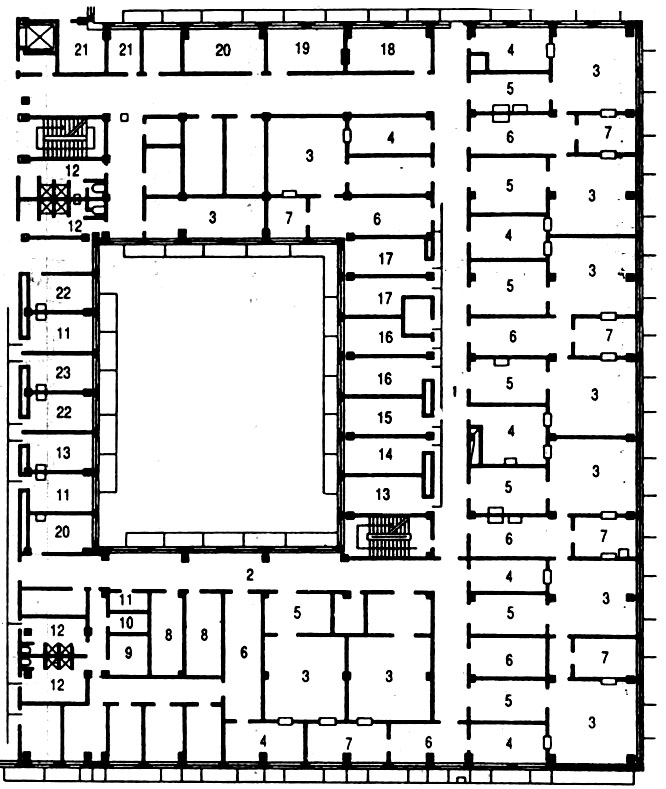 Шякил 19. 600 чарпайылыг чох профилли шящяр хястяханасынын ъярращиййя блокунун ямялиййат отаьынын планы.1-«тямиз» ямялиййат блоку; 2-«иринли» ямялиййат блоку; 3-ямялиййат отаьы; 4-апарат отаьы; 5-наркоз отаьы; 6-ямялиййатюнц отаг; 7-стерилизасийа отаьы; 8-рентэен лювщяляринин сахланмасы цчцн отаг; 9-тямиз йатаг аьлары цчцн отаг; 10-материал отаьы; 11-тямиз алятлярин сахланмасы отаьы; 12-санитарийа бурахыъысы; 13-ган ещтийатлары цчцн отаг; 14-тибб баъыларынын отаьы; 15-анестезиологлар отаьы; 16-ъярращлар цчцн отаг; 17-протокол отаьы; 18-сцни ган дювраны (СГД) апаратынын гурашдырылмасы цчцн отаг; 19-сцни ган дювраны апаратынын (СГА) йуйулмасы цчцн отаг; 20-алятлярин сюкцлмяси вя йуйулмасы цчцн отаг; 21-эипс отаьы; 22-шюбя мцдиринин отаьы; 23-тяъили мцайиняляр цчцн лабораторийа.9. Доьум шюбясинин эиэийеник ъящятдян гиймятляндирилмяси. Бурада ясасян щямин шюбяйя аид ашаьыдакы мясяляляря фикир верилир:а) мамалыг вя эинеколоэийа шюбяляри изолйасийа олунуб, йа йох;б) доьуш патолоэийасы шюбясинин олуб-олмамасы;ъ) физиоложи доьуш  шюбяси: доьуша гядяр, доьум, интенсив терапийа, ъярращиййя ямялиййатындан сонракы гадынлар палаталарынын олмасы, онларын сащяси;ч) физиоложи доьушдан сонракы шюбя: доьушдан сонра гадынлар палатасы, йени доьулмушлар палатасынын олмасы, онларын сащяси;д) обсервасийа шюбяси: доьуш палатасы, доьуш боксу, доьушдан сонракы гадынлар палатасы; йени доьулмушлар палаталарынын олмасы, онларын сащяси.10. Йолухуъу хястяликляр шюбясинин эиэийеник гиймятляндирилмяси:а) йолухуъу хястяликляр шюбясинин йерляшдирилмясинин гиймятляндирилмяси;б) хястялярин гябулу цчцн отагларын тяркиби, кафилийи;ъ) гябул-бахыш боксларынын мигдары, онларын сащяси (шякил 20);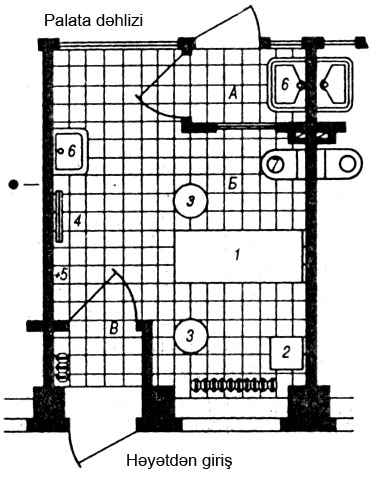 Шякил 20. Гябул-мцайиня боксу: А-дящлиздян эириш (шлйуз); Б-кцчядян эиришдя аракясмя (тамбур).1-тахт; 2-масаъыг (миз); 3-кятил (табуретка); 4-хярякляр; 5-хястянин палтарлары цчцн асылган; 6-ял-цзйуйан; 7-айагйолу (унитаз).ч) йолухуъу хястяликляр шюбяси отагларынын тяркиби (бокслар, йарымбокслар, бокслашдырылмыш палаталар, онларда чарпайыларын сайы, щяр чарпайыйа дцшян сащя), шюбядя цмуми чарпайыларын сайындан асылы олараг онларын фаизля мигдары;д) палаталардан ибарят олан сексийаларда цмуми отагларын мигдары вя тяркиби;е) бокс (шякил 21) вя йарымбокслардан ибарят олан шюбядя цмуми отагларын сайы вя тяркиби;я) гиданын хястяляря чатдырылмасынын вязиййяти вя габларын дезинфексийасы цчцн имканын олмасы;з) гябул олунан вя евя йазылан хястялярин шюбядя щярякяти.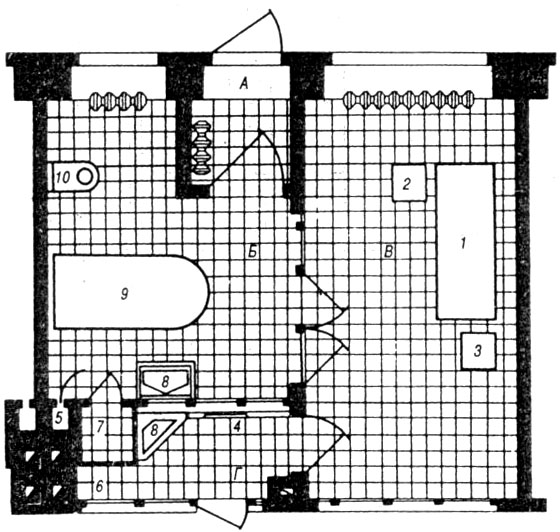 Шякил 21. Бир чарпайыдыг бокс. А-чюля чыхмаг цчцн аракясмя (тамбур); Б(Б)-санитарийа говшаьы; Ъ(В)-палата; Ч(Г)-дящлизя эириш гаршысында шлйуз:1-чарпайы; 2-масаъыг (миз); 3-кятил (табуретка); 4-щякимин халаты цчцн асылган; 5-соруъу вентилйасийа каналы; 6-бокса йемяк ютцрмяк цчцн шкаф; 7-йыьышдырма яшйалары цчцн шкаф; 8-ял-цз йуйан; 9-ванна; 10-айагйолу (унитаз).11. Хястяхананын эиэийеник ъящятдян абадлыьы: су тяъщизаты (мяркязляшдирилмиш, йерли су тяъщизаты мянбяйинин типи), гыздырылмасы (типи, гыздырыъы гурьуларын йерляшдирилмяси, онларын мигдары), вентилйасийасы тябии (няфяслик, фрамуга иля), сцни (гурьуларын нювц, иш режими), канализасийа вя чиркаб суларынын тямизлянмяси системи вя с.).Бурада щям дя хястяхананын айры-айры отагларында (хцсусян палаталарда) апарылан обйектив мцайинянин нятиъяляри дя (щаванын температуру, нисби рцтубяти, щавада карбон газынын мигдары, ишыгланмасы, щава мцбадиляси вя с.) верилмялидир.Даща сонра хястяхана яразиси вя отагларынын тямизлянмяси, туллантыларын узаглашдырылмасы вя с. щаггында мялуматлар верилир.12. Ряй. Хястяхананын мцайиняси щагда ряйдя мцайинянин вя хястялярля апарылан сорьунун гыса нятиъяси верилир. Бурада щям мцсбят ъящятляр, щям дя санитарийа чатышмазлыглары вя онлары арадан галдырмаг цчцн эюстяришляр верилир.Хястялярин сорьусу цчцн анкет.Хястянин фамилийасы, йашы, ъинси.Диагнозу.Ня гядяр вахтдыр ки, хястяханада йатыр. Яввялляр хястяханада йатмышдырмы?Палатада чарпайыларын сайы, орийентасийасы. Нечя чарпайылы вя щансы орийентасийалы палатада йатмаьы хястя цстцн тутур, ня цчцн?Палата гоншуларынын хястянин наращатлыьына сябяб олмасы (сяс, ишыг йандырмаг, пис гоху вя с.).Сящяр палаталарын йыьышдырылмасы вя манипулйасийаларын (температурун юлчцлмяси вя с.) хястялярин ращатлыьына тясири. Эцн режими иля ялагядар даща щансы амилляр хястяни наращат едир?Палатада щаванын температуру вя кейфиййятиня мцнасибят. Палатайа пис ий дахил олурму вя мянбяйи.Палатада диварлар вя таванын рянэи, ишыгланмасы, эцняш шцалары иля шцаланмасына мцнасибят.Хястяхана щяйятиндя олан йашыллыглар вя хястяхана баьындан истифадя едилиб-едилмямяси. Яэяр истифадя едилмирся, сябяби.Хястяханада гидаланманын тяшкилиня мцнасибят. Онун йахшылашдырылмасына аид тяклифляр.Мцстягил иш цчцн тапшырыгМцяллимин вердийи тапшырыьа ясасян Бакы шящяри хястяханаларынын бириндя ашаьыдакылары йериня йетирин.Хястяхана яразисинин эиэийеник ъящятдян гиймятляндирилмяси.Хястяхана шюбяляринин бир нечясинин эиэийеник ъящятдян гиймятляндирилмяси.Хястяханада гидаланманын тяшкили вя пящриз гидаланмасынын вязиййятини гиймятляндирмяли.Сорьу цсулу иля (5-10 хястя) хястяхананын санитарийа шяраитини вя режимини гиймятляндирин.Мцайинянин нятиъялярини санитарийа мцайиняси акты формасында тяртиб етмяли, ясас ъящятлярин анализини вермяли, чатышмазлыглары эюстярмяли, онларын арадан галдырылмасы цсулларыны гейд етмяли.Ъизэилярин адыОбйектлярин тясвиринин мигйасыОбйектлярин тясвиринин мигйасыЪизэилярин адыйашайыш вя мцлкисянайеСитуасийа планы1:10000; 1:250001:10000; 1:25000; 1:50000Баш план1:500; 1:1000; 1:20001:1000; 1:2000; 1:5000Фасад 1:100; 1:2001:200; 1:400Кясик планлары 1:50; 1:2001:50; 1:100; 1:200